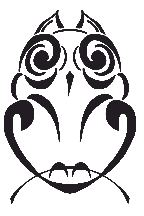 Základní škola Uhlířské Janovice, okres Kutná HoraTřebízského 268, 285 04 Uhlířské Janovice, IČO 75 032 911, IZO 102 226 776tel: 327 300 000, fax: 327 300 002, e-mail: zs@zsuj.cz, www.zsuj.czVybavení školními sešity a pomůckami pro žáka 6. ročníku AJMalý, silný, linkovaný, A5, č. 564, 2 ksMalý, slabý, linkovaný, A5, č. 524, 1 kssilný, linkovaný A5 – sešit na slovíčkaMalý kapesní slovník – knihaDesky na vkládání listů A4pozn.: Na slovíčka doporučujeme silný, linkovaný s pevnými deskami sešit nebo blok – platí na 4 roky. Všechny sešity s obaly, obal i na učebnici.ČJMalý, silný, linkovaný, A5, č. 564, 2 ksMalý, slabý, linkovaný, A5, č. 524, 2 ksDesky na vkládání listů A4MRýsovací potřeby:Pravítko 1 ksTrojúhelník s ryskou, 1ksKružítko – kvalitní, 1ksÚhloměr 1 ksŠablona na písmo 0,5, 1ksTužky č. 1, 2, 3,  po2 ksVelký, silný, nelinkovaný sešit A5, č. 460 nebo 440, 2 ksMalý, silnější, nelinkovaný, A5, č. 540, 2 ksPsací podložka do sešitůPozn.: Doporučujeme zakoupit rýsovací potřeby raději 2x. OVMalý, linkovaný, A5, č. 524, 1ksDesky na vkládání listů A4Pozn.: Obaly na sešit i učebniciZMalý, silný, nelinkovaný A5 č. 560, 1ksPodložka do sešitůObaly na sešity a atlasPozn.: Obal na atlas pořiďte až po přinesení atlasu domů – nestandartní velikost. Obal může být i  papírový.DMalý, silný linkovaný,  A5,č. 544, 1 ksMalý, silný, nelinkovaný,A5,  č. 540, 1ksFMalý, silný, nelinkovaný, A5, č. 540, 1 ksPsací podložkaVýchova ke zdravíVelký, silný, nelinkovaný, č. 440, 1 ksPŘMalý, silný, nelinkovaný, č. 560, 1 ksPodložka do sešituHVNotový sešit, 1 ksPVVelký čtverečkový sešit 1 ksPodložkaPracovní oděv a obuv – staré věci (montérky, tepláky)VVNůžky, kelímek, hadřík, guma, kufřík nebo pevná krabice na potřebyPozn.: Pomůcky si žáci budou nechávat v šatní skříňce, konkrétní další pomůcky budou upřesněny v záříTVCvičební úbor (triko, trenky, legíny apod.)Obuv do tělocvičny a na hřištěPlátěný sáček na úborPozn.: nedávat do igelitové tašky – propocené, trhají se, cvičební úbor bude uložen v šatní skříňceINFPokračuje sešit z 5. ročníku, A4, čtverečkový č.465, 1 ksCH (8. -9. ročník)Velký kostičkovaný, A4, čtverečkový č.465, 1 ksMalý kostičkovaný, A5, 545 nebo 565, 1 ksPřezůvkyVzdušná, bezpečná obuv s podrážkou, která nezanechává stopy na linu a dlažběPoznámka: Všechny učebnice, atlasy, pracovní sešity a sešity obalit v papírovém nebo pevném průhledném obalu. Nadepsat.Učebnice, atlasy (tabulka uvnitř), PS je nutné podepsat. Doporučujeme nadepsat také na obal (snazší orientace a manipulace při rozdávání ve třídě, opravování úkolů,..)Vzhledem k tomu, že žáci dostanou učebnice až v průběhu měsíce září, doporučujeme  tyto obaly pořídit později, nebo volit variantu vytvořeného obalu z pevného papíru a izolepy.Jak nadepsat:Název předmětu:Jméno a příjmeníTřída – římskyŠkolní rok